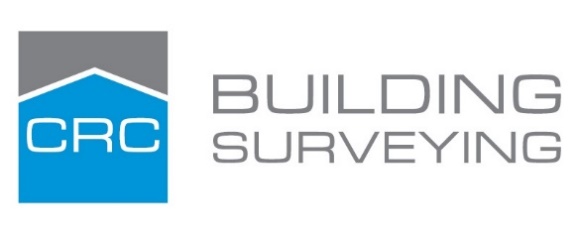 FORM 1Regulation 24Building Act 1993Building Regulations 2018APPLICATION FOR A BUILDING PERMITTo (Building surveyor)FromLessee responsible for building work Property details BuilderBuilding practitioners and/or architect to be engaged in the building workIf a registered domestic builder carrying out domestic building work, attach details of the required insurance.who were engaged to prepare documents forming part of the application for this permit Nature of building work*Owner-builder Cost of building workStage of building workSignatureSignature of applicantDateAgent of Owner ___________________________________________________ACN/ARBN________________________________________________________Postal address of applicant Postcode  ____________Email _____________________________________________Email _____________________________________________Address for serving or giving of documents Postcode _____________Indicate if the applicant is a lessee or licensee of Crown land to which this application applies□Contact person _____________________________________Telephone ____________Indicate if a lessee of the building, of which parts are leased by different persons, is responsible for the alterations to a part of the building leased by that lessee□Ownership details (if applicant is agent of owner)Name of owner(s) ___________________________________________________ACN/ARBN_________________________________________________________  Name of owner(s) ___________________________________________________ACN/ARBN_________________________________________________________  Postal address Postcode ___________  Contact person __________________________________________________ Telephone __________Email ___________________________________________________________________________Email ___________________________________________________________________________Number _________Street/road ___________City/suburb/town _________Postcode ______Postcode ______Lot/s ____LP/PS ____________Volume Folio Folio Crown allotment Section Parish County County Municipal district _____________________Municipal district _____________________Allotment area (for new dwellings only) ____ m2Allotment area (for new dwellings only) ____ m2Allotment area (for new dwellings only) ____ m2Land owned by the Crown or a public authorityLand owned by the Crown or a public authorityLand owned by the Crown or a public authorityLand owned by the Crown or a public authority□Name ______________________________________________________Telephone Postal address ________________________________________________Postcode _______________NameCategory/classRegistration no.NameCategory/classRegistration no.Construction of a new building□Alterations to an existing building□Demolition of a building□Removal of a building□Extension to an existing building□Change of use of an existing building□Re-erection of a building□Construction of swimming pool or spa barrier□Construction of swimming pool or spa□Other [give description]□Proposed use of building____________________________________________________________Proposed use of building____________________________________________________________Proposed use of building____________________________________________________________Proposed use of building____________________________________________________________I intend to carry out the work as an owner-builder.[Yes/No]Is there a contract for the building work?[Yes/No]If yes, state the contract price$If no, state the estimated cost of the building work (including the cost of labour and materials) and attach details of the method of estimation$If application is to permit a stage of the work- If application is to permit a stage of the work- Extent of stageCost of work for this stage$